 HBC Salouël                                                                                          PIECES NECESSAIRES POUR L'INSCRIPTION SAISON 2020-2021             Aucune demande de licence ne sera transmise à la fédération en cas de dossier incomplet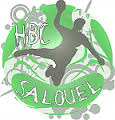 Assurance : les licencies et les clubs n'ont plus accès à la case assurance. Si un licencié refuse l'individuel accident, il doit remplir un courrier de refus et le retourner à la ligue pour que celle-ci fasse l'annulation sur sa licence.                                                                                                                                                         Montant des licences :Un règlement échelonné est possible : par chèques uniquement, 3 maximums, ils devront être remis en même temps que le dossier complet. 								Signature et date :INFORMATIONS LICENCIE 2020/2021                                                                                   HBC SALOUËL⃝ Monsieur ⃝ Madame
Nom (suivi s’il y a lieu du nom d’épouse) : Prénom : Date de naissance : Adresse du joueur : Code postal :                                              Ville :
Tel :                                                  / / Lieu de naissance + département : Portable mère (si mineur)Portable père (si mineur)Email :
Taille :
Latéralité́ : ⃝ Gaucher ⃝ Droitier ⃝ Ambidextre Email obligatoire pour la validation de la licence !En aucun cas cette adresse ne sera communiquée à un tiers. HBC SalouëlADHESION AU CLUB Le licencié :Autorise la publication de photos sur le site Internet du club, articles dans la presse, et sur tout support visant à faire la promotion de l’association HBC Salouël (en cas de refus, le licencié devra se signaler au photographe et/ou se déplacer du champ de prise de vue). ⃝ Oui ⃝ Non Fait à le Signature du licencié Signature du/des responsables légaux AUTORISATIONS PARENTALES DU CLUB (POUR LES MINEURS) Je soussigné(e) : Responsable légal de : DEPLACEMENT : Autorise mon enfant à se déplacer seul pour rejoindre et quitter le groupe lors des entrainements et des compétitions (en cas de refus, je m'engage à récupérer mon enfant à l'intérieur du gymnase à la fin des entrainements et des compétitions). ⃝ Oui ⃝ Non TRANSPORT : Autorise les accompagnateurs (dirigeant ou parents bénévoles) à transporter mon enfant dans leur véhicule personnel ou véhicule mis à disposition par le club pour les déplacements de la saison 2020 – 2021 (en cas de refus, je m'engage à accompagner mon enfant lors des compétitions). ⃝ Oui ⃝ Non ACCIDENT / HOSPITALISATION : Autorise un responsable du club à prendre, sur avis médical, toutes les mesures nécessaires, à la sauvegarde de mon enfant mineur, y compris son transfert dans un établissement de soins public ou privé. ⃝ Oui ⃝ Non EN CAS D’URGENCE PREVENIR : Nom Prénom :                                                                       Tel : Renouvellement Création Dossier d’inscription du club comprenant : la fiche d’informations du licencié et d’adhésion au club, la fiche d’autorisations parentales du club (déplacement, transport, hospitalisation, etc.) pour les licenciés mineurs uniquement. Dossier d’inscription du club comprenant : la fiche d’informations du licencié et d’adhésion au club, la fiche d’autorisations parentales du club (déplacement, transport, hospitalisation, etc.) pour les licencies mineurs uniquement. Certificat médical (pas pour les licences dirigeantes) Certificat médical (pas pour les licences dirigeantes) Autorisation parentale de la FFHB (adhésion à la FFHB, lutte contre le dopage, etc.) pour les licencies mineurs uniquement. Autorisation parentale de la FFHB (adhésion à la FFHB, lutte contre le dopage, etc.) pour les licencies mineurs uniquement. Le règlement de la licence Photo d’identité́ (à scanner) Pièce d’identité́ ou livret de famille (à scanner) Les photos et cartes d'identités sont reprises de saison en saison et ont une validité́ de 3 ans. Le règlement de la licence CATEGORIELICENCE Baby hand et -9 ans 90 €  9 à -13 ans 100 € 13 ans à -16 ans105 € + 16 ans121 € Hand Fit et loisir 95 € Dirigeant (non joueur ou arbitre) Coût pris en charge par le club 